COSHH ASSESSMENT NCS/FM/070  Issue005/Jul09Ref:        COSHH 06Assessed by:       Matt Traynor                                                    Position: Managing Director Date:      January 2022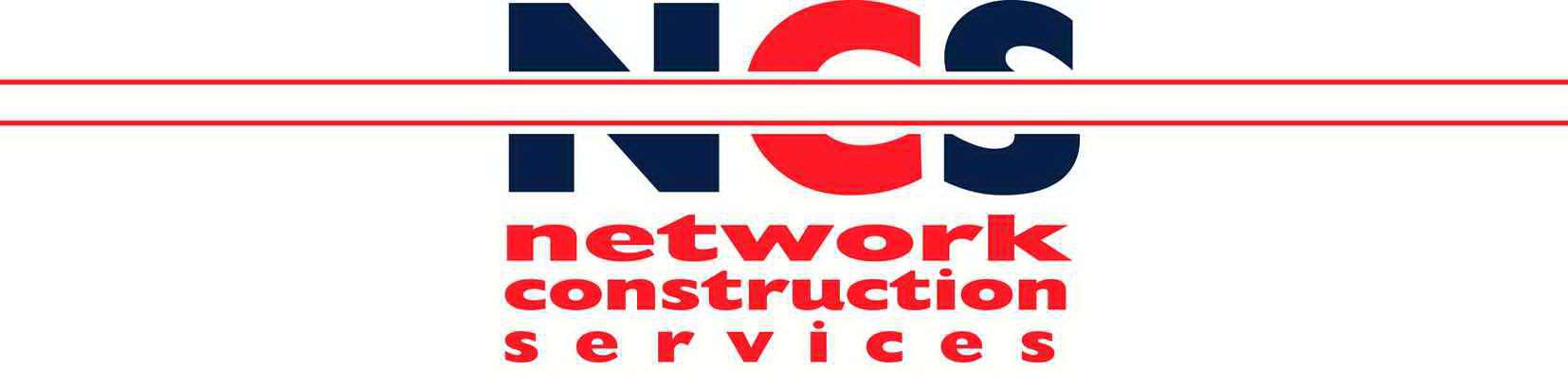 Reviewed by:    Matt Traynor	Position: Managing DirectorDate:      January 2022Issue:     008/Mar22Trade name / Supplier:                             Telephone number:Contact:Toxic                                                                    Corrosive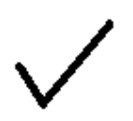 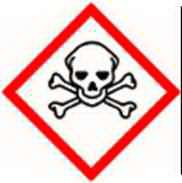 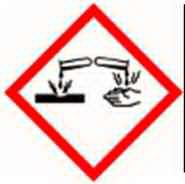 Product type:Handling of Creosote coated Wooden  sleepersIrritant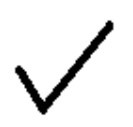 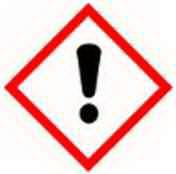 Highly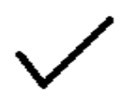 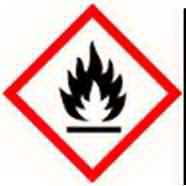 FlammableChemicals and appearances:Brown liquid -complex mixture of Hydrocarbon oils, containing a controlled amount of tar acids (0-5%)Harmful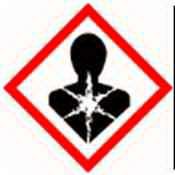 Oxidising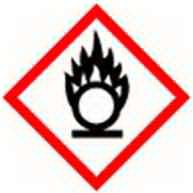 Appointment                                 Effect                                                                     First AidDermatitis, possible skin cancerWash well with plenty of soap  and water.Remove  contaminated clothing. Seek  medical advice if under pressure, or if injected under skinIrritation, stinging                                                     Flush eyes with copious quantity of water.If irritation persists, seek medical adviceIrritation to nose  and throat.Coughing, drowsinessMove to fresh air and rest. If symptoms persist seek medical adviceNausea, diarrhoea, vomitting                                                    DO NOT INDUCE VOMITING.Wash mouth out with water and seek medical adviceRisk associated with use:Irritating to respiratory system, skin and eyesPersonal Protection:Wear impervious (PVC/synthetic) gloves or gauntlets when handling liquid.If exposure is prolonged or repeated, protective overalls and eye protection should be worn.Storage:Store and use from containers designed for use with this product.Containers to be labeled and kept closed when not in use.Store and dispense in well ventilated areas - away from  heat and sources of ignitionDisposal:Return any unused product to supplier, or plant depot.Any material contaminated by the product should be designated as special waste,  and disposed of through a specialist waste  disposal contractorFire:Powder, foam, halon or Carbon Dioxide extinguishers must be available at storage areasDO NOT USE WATEREmpty containers represent a fire hazard, do not accumulate, return to supplierSpillage:Confine and absorb with inert material e.g. sand.  Treat as a fire hazard.If contamination of water course or drain occurs,  contact site management immediately